	APPLICATION FOR LICENSE TO REPRODUCE ASEBA® FORMSIf you wish to apply for a License to reproduce ASEBA forms, please fill out the Application Form on the following page. Please provide as much detail as possible as it will help in our review and approval process.All ASEBA forms, profiles, templates, software, videos, audiotapes, manuals, and guides are copyrighted and must not be reproduced or altered without written permission from the copyright owner.The copyrights provide legal protection against unauthorized reproduction and alteration of the copyrighted materials.  Violation of copyrights is punishable by fines up to $100,000, plus civil penalties.Besides violating international copyright law, altered versions of ASEBA forms are apt to produce invalid data, because they would differ from the forms with which the normative, validity, and reliability data were obtained.  Data obtained with altered forms would also lack comparability with the thousands of studies that have used the standard forms.Even small alterations can have unfortunate effects.  As an example, in the Ontario Child Health Study of several thousand children, the definition of the 0 rating for CBCL problem items was changed from Not true to Never or not true.  This slight change was not noticed by the researchers until after the data had been collected and analyzed, yielding considerably higher problem scores for children in  than in the   When the change in wording was noticed, an experimental comparison was made between responses by  parents receiving the original CBCL wording and parents receiving the altered wording that included the word never.  This comparison showed that inclusion of the word never produced significantly fewer 0 ratings and significantly higher scores overall (Woodward et al., 1989, J. Child Psychology & Psychiatry, 30, 919-924).Another problem with copied or altered forms is that others may use or copy them without realizing that they are not the standard forms and that they are violating international copyright law, as well as obtaining invalid data.Because the strengths of standardized procedures are lost when they are destandardized, we do not generally grant permission to alter ASEBA forms.  If you wish to reproduce our forms in order to reduce costs for a large number of forms, you may apply to us for a large-volume discount or a student discount by providing the specific purposes for which the forms will be used and the number of copies of each form and other materials that you wish to order at one time.APPLICATION FOR SITE LICENSE TO REPRODUCE ASEBA® FORMSPlease provide the information below to enable us to determine License eligibility and cost. E-mail this application to mail@aseba.org.Note: Any customization of the License Agreement may incur a customization fee of $200.Application Date: __________________Updated 4/28/2021STANDARD ASEBA SCORING OPTIONS FOR LICENSESWhen preparing your project, it is important to plan ahead for scoring your data. ASEBA offers several products to accurately produce ASEBA scores. Standard options 1-3 below are all available from our Catalog. Option 1 (Recommended choice): ASEBA-Web™ or ASEBA-PC™ software		We strongly recommend that you score data from ASEBA forms using ASEBA’s rigorously tested scoring software. The easiest way is to enter the responses directly into ASEBA software. ASEBA-Network™  is available if you need simultaneous access for multiple users.What to purchase: ASEBA-Web™ subscription and e-unit package, orASEBA computer software for the forms you want to scoreASEBA PC-based modules (sold separately or as a full set of all software modules)Preschool module (CBCL/1½-5, C-TRF/½-5)School-age module (CBCL/6-18, TRF/6-18, YSR/11-18)Adult module (ABCL/18-59, ASR/18-59)Older Adult module (OABCL/60-90+, OASR/60-90+)BPM software for BPM-P, BPM-T, BPM-Y for ages 6-18BPM software for BPM-Adult for ages 18-59Option 2: Hand-scored profilesYou can score forms individually using paper hand-scored profiles. Total scores, T-scores, and/or percentiles from each completed paper profile must be manually transferred into the software application of your choice for eventual analyses. Hand-scoring is available for all current ASEBA forms, except BPM and DOF. Hand-scored profiles do not include multicultural norms, Preschool Stress Problems scale, or the 2007 School-Age scales.What to purchase (refer to ASEBA Catalog for details - current versions only):Hand-scored profiles for empirically based syndromes (gender-specific by form)Hand-scored profiles for DSM-oriented scales (gender-specific by form)Optional reusable templates for both types of profiles (form-specific)	NON-STANDARD SCORING FOR ASEBA FORMSWe strongly recommend that you select one of the standard scoring options for your data. However, in some situations our standard options may not fit a non-ASEBA scoring model. To score ASEBA forms using a non-ASEBA scoring model, you must apply for a Scoring License.  Please call our technical staff at (802)656-5130 to discuss your best option and to determine whether you need to apply for a scoring license.Resources available for non-ASEBA scoring:Sold separately:	Electronic T-score look-up tables for U.S. norms for all age/gender groups available in Excel® format. Child Behavior Checklist/1½-5Caregiver-Teacher Report Form/1½-5Child Behavior Checklist/6-18Teacher’s Report Form/6-18Youth Self-Report/11-18BPM (all forms for Ages 6-18)BPM/18-59Included with purchased electronic T-score look-up tables:	1) 	The Manual that is appropriate for the T-score look-up table(s) you order:Manual for the ASEBA Preschool Forms & Profiles		Manual for the ASEBA School-Age Forms & Profiles		2) 	ASEBA Score Comparison Data Suite:Use this suite to compare scored output from your non-ASEBA scoring model with scores produced by ASEBA’s definitive scoring model. Suite includes all current and earlier versions of ASEBA forms except the Direct Observation Form and BPM:Scripts that describe each test condition for each type of ASEBA formSet of ASEBA forms (as PDF files) with ratings for each test conditionSet of unscored data for test conditions delivered in a variety of formats to potentially import into your scoring system. This data set includes a file for each form’s gender/age norm groups (i.e., CBCL = 4 gender/age groups; C-TRF = 2 gender groups)Set of scored data based on the unscored data set delivered in a variety of formats to facilitate comparison with scores your system producesFile format definitions for both unscored and scored data sets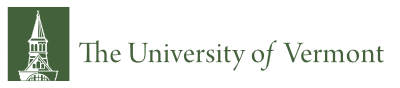 ASEBAResearch Center for Children, Youth & Families, Inc. ASEBAA Non-Profit Corporation’s Wing (Room #3207), Telephone: (802)656-5130Email: mail@aseba.org / Website: http://www.aseba.orgName: Note: Please put the name of the licensee (person or organization) who will be responsible for the study/program, and not the person processing the paperwork.Name: Note: Please put the name of the licensee (person or organization) who will be responsible for the study/program, and not the person processing the paperwork.Name: Note: Please put the name of the licensee (person or organization) who will be responsible for the study/program, and not the person processing the paperwork.Title of Licensee: Title of Licensee: Title of Licensee: Title of Licensee: Title of Licensee: Organization:Organization:Organization:Street: Street: City: City: State: Zip: Zip: Zip: Zip: Zip: Country:E-Mail: E-Mail: E-Mail: E-Mail: E-Mail: E-Mail: E-Mail: Telephone:Telephone:Telephone:Telephone:ASEBA forms will be administered as (check all that apply): □ Paper copies    □ In booklet with other assessment instruments    □ Internet application    □ Other electronic application   □ Telephone interviews  □ In-person interviews    □ Other (describe)_______________________________________________ASEBA forms will be administered as (check all that apply): □ Paper copies    □ In booklet with other assessment instruments    □ Internet application    □ Other electronic application   □ Telephone interviews  □ In-person interviews    □ Other (describe)_______________________________________________ASEBA forms will be administered as (check all that apply): □ Paper copies    □ In booklet with other assessment instruments    □ Internet application    □ Other electronic application   □ Telephone interviews  □ In-person interviews    □ Other (describe)_______________________________________________ASEBA forms will be administered as (check all that apply): □ Paper copies    □ In booklet with other assessment instruments    □ Internet application    □ Other electronic application   □ Telephone interviews  □ In-person interviews    □ Other (describe)_______________________________________________ASEBA forms will be administered as (check all that apply): □ Paper copies    □ In booklet with other assessment instruments    □ Internet application    □ Other electronic application   □ Telephone interviews  □ In-person interviews    □ Other (describe)_______________________________________________ASEBA forms will be administered as (check all that apply): □ Paper copies    □ In booklet with other assessment instruments    □ Internet application    □ Other electronic application   □ Telephone interviews  □ In-person interviews    □ Other (describe)_______________________________________________ASEBA forms will be administered as (check all that apply): □ Paper copies    □ In booklet with other assessment instruments    □ Internet application    □ Other electronic application   □ Telephone interviews  □ In-person interviews    □ Other (describe)_______________________________________________ASEBA forms will be administered as (check all that apply): □ Paper copies    □ In booklet with other assessment instruments    □ Internet application    □ Other electronic application   □ Telephone interviews  □ In-person interviews    □ Other (describe)_______________________________________________ASEBA forms will be administered as (check all that apply): □ Paper copies    □ In booklet with other assessment instruments    □ Internet application    □ Other electronic application   □ Telephone interviews  □ In-person interviews    □ Other (describe)_______________________________________________ASEBA forms will be administered as (check all that apply): □ Paper copies    □ In booklet with other assessment instruments    □ Internet application    □ Other electronic application   □ Telephone interviews  □ In-person interviews    □ Other (describe)_______________________________________________ASEBA forms will be administered as (check all that apply): □ Paper copies    □ In booklet with other assessment instruments    □ Internet application    □ Other electronic application   □ Telephone interviews  □ In-person interviews    □ Other (describe)_______________________________________________Detailed reasons for reproducing ASEBA forms rather than using standard versions.Note: It is not permitted to reproduce subsets of ASEBA problem items. For forms other than BPMs, the following exceptions are allowed: Open-ended problem items (e.g., CBCL/6-18 56h and 113), plus <8 other problem items can be omitted. It is also permitted to omit instructions to describe problems, as well as pp. 3-4 of the CBCL/1½-5 and pp. 1-2 of the CBCL/6-18, TRF, YSR, ASR, ABCL, OASR, and OABCL.Detailed reasons for reproducing ASEBA forms rather than using standard versions.Note: It is not permitted to reproduce subsets of ASEBA problem items. For forms other than BPMs, the following exceptions are allowed: Open-ended problem items (e.g., CBCL/6-18 56h and 113), plus <8 other problem items can be omitted. It is also permitted to omit instructions to describe problems, as well as pp. 3-4 of the CBCL/1½-5 and pp. 1-2 of the CBCL/6-18, TRF, YSR, ASR, ABCL, OASR, and OABCL.Detailed reasons for reproducing ASEBA forms rather than using standard versions.Note: It is not permitted to reproduce subsets of ASEBA problem items. For forms other than BPMs, the following exceptions are allowed: Open-ended problem items (e.g., CBCL/6-18 56h and 113), plus <8 other problem items can be omitted. It is also permitted to omit instructions to describe problems, as well as pp. 3-4 of the CBCL/1½-5 and pp. 1-2 of the CBCL/6-18, TRF, YSR, ASR, ABCL, OASR, and OABCL.Detailed reasons for reproducing ASEBA forms rather than using standard versions.Note: It is not permitted to reproduce subsets of ASEBA problem items. For forms other than BPMs, the following exceptions are allowed: Open-ended problem items (e.g., CBCL/6-18 56h and 113), plus <8 other problem items can be omitted. It is also permitted to omit instructions to describe problems, as well as pp. 3-4 of the CBCL/1½-5 and pp. 1-2 of the CBCL/6-18, TRF, YSR, ASR, ABCL, OASR, and OABCL.Detailed reasons for reproducing ASEBA forms rather than using standard versions.Note: It is not permitted to reproduce subsets of ASEBA problem items. For forms other than BPMs, the following exceptions are allowed: Open-ended problem items (e.g., CBCL/6-18 56h and 113), plus <8 other problem items can be omitted. It is also permitted to omit instructions to describe problems, as well as pp. 3-4 of the CBCL/1½-5 and pp. 1-2 of the CBCL/6-18, TRF, YSR, ASR, ABCL, OASR, and OABCL.Detailed reasons for reproducing ASEBA forms rather than using standard versions.Note: It is not permitted to reproduce subsets of ASEBA problem items. For forms other than BPMs, the following exceptions are allowed: Open-ended problem items (e.g., CBCL/6-18 56h and 113), plus <8 other problem items can be omitted. It is also permitted to omit instructions to describe problems, as well as pp. 3-4 of the CBCL/1½-5 and pp. 1-2 of the CBCL/6-18, TRF, YSR, ASR, ABCL, OASR, and OABCL.Detailed reasons for reproducing ASEBA forms rather than using standard versions.Note: It is not permitted to reproduce subsets of ASEBA problem items. For forms other than BPMs, the following exceptions are allowed: Open-ended problem items (e.g., CBCL/6-18 56h and 113), plus <8 other problem items can be omitted. It is also permitted to omit instructions to describe problems, as well as pp. 3-4 of the CBCL/1½-5 and pp. 1-2 of the CBCL/6-18, TRF, YSR, ASR, ABCL, OASR, and OABCL.Detailed reasons for reproducing ASEBA forms rather than using standard versions.Note: It is not permitted to reproduce subsets of ASEBA problem items. For forms other than BPMs, the following exceptions are allowed: Open-ended problem items (e.g., CBCL/6-18 56h and 113), plus <8 other problem items can be omitted. It is also permitted to omit instructions to describe problems, as well as pp. 3-4 of the CBCL/1½-5 and pp. 1-2 of the CBCL/6-18, TRF, YSR, ASR, ABCL, OASR, and OABCL.Detailed reasons for reproducing ASEBA forms rather than using standard versions.Note: It is not permitted to reproduce subsets of ASEBA problem items. For forms other than BPMs, the following exceptions are allowed: Open-ended problem items (e.g., CBCL/6-18 56h and 113), plus <8 other problem items can be omitted. It is also permitted to omit instructions to describe problems, as well as pp. 3-4 of the CBCL/1½-5 and pp. 1-2 of the CBCL/6-18, TRF, YSR, ASR, ABCL, OASR, and OABCL.Detailed reasons for reproducing ASEBA forms rather than using standard versions.Note: It is not permitted to reproduce subsets of ASEBA problem items. For forms other than BPMs, the following exceptions are allowed: Open-ended problem items (e.g., CBCL/6-18 56h and 113), plus <8 other problem items can be omitted. It is also permitted to omit instructions to describe problems, as well as pp. 3-4 of the CBCL/1½-5 and pp. 1-2 of the CBCL/6-18, TRF, YSR, ASR, ABCL, OASR, and OABCL.Detailed reasons for reproducing ASEBA forms rather than using standard versions.Note: It is not permitted to reproduce subsets of ASEBA problem items. For forms other than BPMs, the following exceptions are allowed: Open-ended problem items (e.g., CBCL/6-18 56h and 113), plus <8 other problem items can be omitted. It is also permitted to omit instructions to describe problems, as well as pp. 3-4 of the CBCL/1½-5 and pp. 1-2 of the CBCL/6-18, TRF, YSR, ASR, ABCL, OASR, and OABCL.Name of study or program in which the ASEBA forms will be used:Name of study or program in which the ASEBA forms will be used:Name of study or program in which the ASEBA forms will be used:Name of study or program in which the ASEBA forms will be used:Name of study or program in which the ASEBA forms will be used:Name of study or program in which the ASEBA forms will be used:Name of study or program in which the ASEBA forms will be used:Name of study or program in which the ASEBA forms will be used:Name of study or program in which the ASEBA forms will be used:Name of study or program in which the ASEBA forms will be used:Name of study or program in which the ASEBA forms will be used:Licensed form(s) to be used: Start Date: ___________________   and End Date:___________________   This section must be completed. Licenses are given for a maximum of three years, and may be extended for a similar period prior to the end of each expiration date.                                                                                                                                                   Licensed form(s) to be used: Start Date: ___________________   and End Date:___________________   This section must be completed. Licenses are given for a maximum of three years, and may be extended for a similar period prior to the end of each expiration date.                                                                                                                                                   Licensed form(s) to be used: Start Date: ___________________   and End Date:___________________   This section must be completed. Licenses are given for a maximum of three years, and may be extended for a similar period prior to the end of each expiration date.                                                                                                                                                   Licensed form(s) to be used: Start Date: ___________________   and End Date:___________________   This section must be completed. Licenses are given for a maximum of three years, and may be extended for a similar period prior to the end of each expiration date.                                                                                                                                                   Licensed form(s) to be used: Start Date: ___________________   and End Date:___________________   This section must be completed. Licenses are given for a maximum of three years, and may be extended for a similar period prior to the end of each expiration date.                                                                                                                                                   Licensed form(s) to be used: Start Date: ___________________   and End Date:___________________   This section must be completed. Licenses are given for a maximum of three years, and may be extended for a similar period prior to the end of each expiration date.                                                                                                                                                   Licensed form(s) to be used: Start Date: ___________________   and End Date:___________________   This section must be completed. Licenses are given for a maximum of three years, and may be extended for a similar period prior to the end of each expiration date.                                                                                                                                                   Licensed form(s) to be used: Start Date: ___________________   and End Date:___________________   This section must be completed. Licenses are given for a maximum of three years, and may be extended for a similar period prior to the end of each expiration date.                                                                                                                                                   Licensed form(s) to be used: Start Date: ___________________   and End Date:___________________   This section must be completed. Licenses are given for a maximum of three years, and may be extended for a similar period prior to the end of each expiration date.                                                                                                                                                   Licensed form(s) to be used: Start Date: ___________________   and End Date:___________________   This section must be completed. Licenses are given for a maximum of three years, and may be extended for a similar period prior to the end of each expiration date.                                                                                                                                                   Licensed form(s) to be used: Start Date: ___________________   and End Date:___________________   This section must be completed. Licenses are given for a maximum of three years, and may be extended for a similar period prior to the end of each expiration date.                                                                                                                                                   ASEBA forms to be reproduced (draft forms must be submitted for proofing and approval):ASEBA forms to be reproduced (draft forms must be submitted for proofing and approval):ASEBA forms to be reproduced (draft forms must be submitted for proofing and approval):ASEBA forms to be reproduced (draft forms must be submitted for proofing and approval):ASEBA forms to be reproduced (draft forms must be submitted for proofing and approval):ASEBA forms to be reproduced (draft forms must be submitted for proofing and approval):ASEBA forms to be reproduced (draft forms must be submitted for proofing and approval):ASEBA forms to be reproduced (draft forms must be submitted for proofing and approval):ASEBA forms to be reproduced (draft forms must be submitted for proofing and approval):ASEBA forms to be reproduced (draft forms must be submitted for proofing and approval):ASEBA forms to be reproduced (draft forms must be submitted for proofing and approval):Name of FormAgesAgesLanguageLanguageLanguageLanguageLanguageLanguageNumber of AdministrationsNumber of AdministrationsTotal Number of Copies for Entire ProjectTotal Number of Copies for Entire ProjectTotal Number of Copies for Entire ProjectTotal Number of Copies for Entire ProjectTotal Number of Copies for Entire ProjectTotal Number of Copies for Entire ProjectTotal Number of Copies for Entire ProjectTotal Number of Copies for Entire ProjectTotal Number of Copies for Entire ProjectScoring method (you must select a scoring method before this application will be considered):See following pages for a description of options for scoring Licensed ASEBA Forms. Scoring costs are not included in the License cost.  Please order separately.□ Option 1: ASEBA software (PC or Web Application)□ Option 2: Hand-scoring□ Option 3: Non-standard computer-scoring model: You must apply for a Scoring License.  Please complete the Scoring License Application.Scoring method (you must select a scoring method before this application will be considered):See following pages for a description of options for scoring Licensed ASEBA Forms. Scoring costs are not included in the License cost.  Please order separately.□ Option 1: ASEBA software (PC or Web Application)□ Option 2: Hand-scoring□ Option 3: Non-standard computer-scoring model: You must apply for a Scoring License.  Please complete the Scoring License Application.Scoring method (you must select a scoring method before this application will be considered):See following pages for a description of options for scoring Licensed ASEBA Forms. Scoring costs are not included in the License cost.  Please order separately.□ Option 1: ASEBA software (PC or Web Application)□ Option 2: Hand-scoring□ Option 3: Non-standard computer-scoring model: You must apply for a Scoring License.  Please complete the Scoring License Application.Scoring method (you must select a scoring method before this application will be considered):See following pages for a description of options for scoring Licensed ASEBA Forms. Scoring costs are not included in the License cost.  Please order separately.□ Option 1: ASEBA software (PC or Web Application)□ Option 2: Hand-scoring□ Option 3: Non-standard computer-scoring model: You must apply for a Scoring License.  Please complete the Scoring License Application.Scoring method (you must select a scoring method before this application will be considered):See following pages for a description of options for scoring Licensed ASEBA Forms. Scoring costs are not included in the License cost.  Please order separately.□ Option 1: ASEBA software (PC or Web Application)□ Option 2: Hand-scoring□ Option 3: Non-standard computer-scoring model: You must apply for a Scoring License.  Please complete the Scoring License Application.Scoring method (you must select a scoring method before this application will be considered):See following pages for a description of options for scoring Licensed ASEBA Forms. Scoring costs are not included in the License cost.  Please order separately.□ Option 1: ASEBA software (PC or Web Application)□ Option 2: Hand-scoring□ Option 3: Non-standard computer-scoring model: You must apply for a Scoring License.  Please complete the Scoring License Application.Scoring method (you must select a scoring method before this application will be considered):See following pages for a description of options for scoring Licensed ASEBA Forms. Scoring costs are not included in the License cost.  Please order separately.□ Option 1: ASEBA software (PC or Web Application)□ Option 2: Hand-scoring□ Option 3: Non-standard computer-scoring model: You must apply for a Scoring License.  Please complete the Scoring License Application.Scoring method (you must select a scoring method before this application will be considered):See following pages for a description of options for scoring Licensed ASEBA Forms. Scoring costs are not included in the License cost.  Please order separately.□ Option 1: ASEBA software (PC or Web Application)□ Option 2: Hand-scoring□ Option 3: Non-standard computer-scoring model: You must apply for a Scoring License.  Please complete the Scoring License Application.Scoring method (you must select a scoring method before this application will be considered):See following pages for a description of options for scoring Licensed ASEBA Forms. Scoring costs are not included in the License cost.  Please order separately.□ Option 1: ASEBA software (PC or Web Application)□ Option 2: Hand-scoring□ Option 3: Non-standard computer-scoring model: You must apply for a Scoring License.  Please complete the Scoring License Application.Scoring method (you must select a scoring method before this application will be considered):See following pages for a description of options for scoring Licensed ASEBA Forms. Scoring costs are not included in the License cost.  Please order separately.□ Option 1: ASEBA software (PC or Web Application)□ Option 2: Hand-scoring□ Option 3: Non-standard computer-scoring model: You must apply for a Scoring License.  Please complete the Scoring License Application.Scoring method (you must select a scoring method before this application will be considered):See following pages for a description of options for scoring Licensed ASEBA Forms. Scoring costs are not included in the License cost.  Please order separately.□ Option 1: ASEBA software (PC or Web Application)□ Option 2: Hand-scoring□ Option 3: Non-standard computer-scoring model: You must apply for a Scoring License.  Please complete the Scoring License Application.If different from Applicant, Manager who will ensure that conditions of  License are met:If different from Applicant, Manager who will ensure that conditions of  License are met:If different from Applicant, Manager who will ensure that conditions of  License are met:If different from Applicant, Manager who will ensure that conditions of  License are met:If different from Applicant, Manager who will ensure that conditions of  License are met:If different from Applicant, Manager who will ensure that conditions of  License are met:If different from Applicant, Manager who will ensure that conditions of  License are met:If different from Applicant, Manager who will ensure that conditions of  License are met:If different from Applicant, Manager who will ensure that conditions of  License are met:If different from Applicant, Manager who will ensure that conditions of  License are met:If different from Applicant, Manager who will ensure that conditions of  License are met:Manager’s Name: Manager’s Name: Manager’s Name: Title: Title: Title: Title: Title: Title: Title: Title: Street: Street: City: City: State: Zip: Zip: Zip: Zip: Zip: Country:E-mail:E-mail:E-mail:E-mail:E-mail:E-mail:Telephone:Telephone:Telephone:Telephone:Telephone: